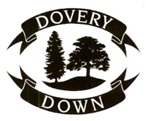 Dovery Down Lower SchoolHomework Guidelines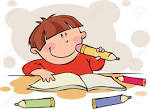 Updated 11/9/19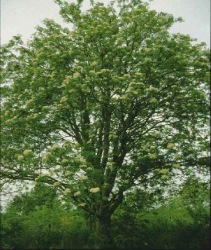 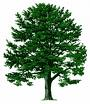 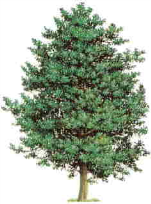 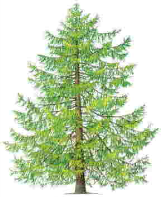 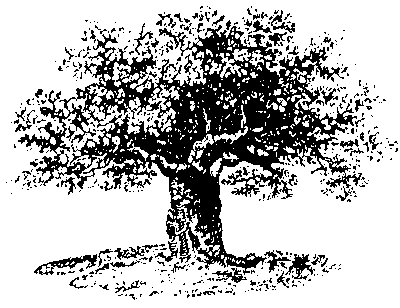 Year 4/ Oak ClassOngoing: Daily reading,x & ÷ tables practice.Maths online homework set on a Friday each week, children given up to one week to complete. Friday: Spellings given out, to be tested the following Friday.Topic Based ProjectOptional Extra: Voluntary research based on the current topic. 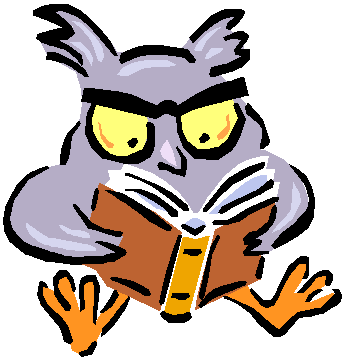 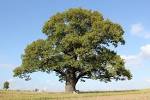 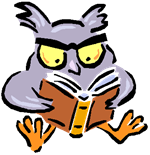 